CEIP  BLAS INFANTE (41009251)ÉCIJA (Sevilla)CENTRO DE NUEVA INCORPORACIÓN A LA RED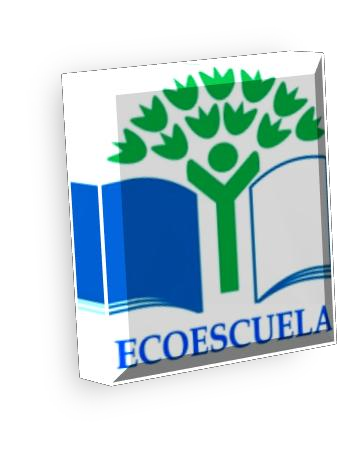 CEIP BLAS INFANTE (ÉCIJA)INTRODUCCIÓN. Queremos que nuestro colegio sea “un espacio de todos y todas para todos y todas”. Un espacio donde aprender a pensar, para actuar correctamente a través del lenguaje, de las normas y los valores. Que sea una comunidad de convivencia y aprendizaje y que forme a una ciudadanía culta, dialogante, responsable, autónoma y feliz, con una actitud de compromiso por el medio ambiente y la ecología. Somos Ecoescuela porque queremos contribuir a la mejora ambiental promoviendo, mediante la reflexión e investigación compartida, a partir de situaciones problemáticas reales y concretas, un proceso educativo que impregne la vida de nuestro colegio.
2. SITUACIÓN ACTUAL. Nuestra Ecoescuela cumple su segundo año de actuación. El primer año se invirtió en sensibilizar e informar a la comunidad educativa sobre su significado y se nos quedamos en esos aspectos solamente debido a distintas circunstancias. Este segundo año se va a  dedicar principalmente a desarrollar dos auditorias, en primer lugar la auditoría de residuos que el curso pasado no realizamos y también la auditoria del entorno. Además se realizarán actividades en torno a la Ecoescuela a nivel de aula, ciclo, etapa y centro. Entre todas las actividades que queremos llevar a cabo este año, destacamos la creación de un huerto ecológico  donde se planten diferentes especies aromáticas (tomillo, romero, albahaca…) así como tomates, tomates cherry, cebollas, zanahorias, pimientos, berenjenas y fresas. La finalidad de nuestro proyecto será la de seguir promoviendo un comportamiento de respeto hacia el medio ambiente, concienciando, conociendo y trabajando su conservación mediante una escuela abierta al entorno, potenciando hábitos y comportamientos que favorezcan la salud física y mental de nuestro alumnado, mediante una metodología cooperativista, que se estructurará en torno a cuatro etapas: Sensibilización, Ecoauditoría, Plan de Acción y Código de conducta, y una apertura a la comunidad donde se enclava el centro escolar.
3. CONTENIDOS QUE SE ABORDARÁN. Los cuatro pilares básicos sobre los que vamos a trabajar son: • El agua (uso adecuado, responsable y limpio) • La energía (acondicionamiento de aulas para la optimización de la luz, la calefacción…) • Los residuos (Ecopatrullas a la hora de recreo, las 3 Rs (Reducir, Reciclar, Reutilizar), puntos limpios de aula y centro, campañas de sensibilización, fabricación de papel reciclado…) • El entorno físico y humano (colaboración con otros Planes y Programas, Códigos de Conducta…) Este año queremos centrarnos principalmente en los residuos y el entorno físico y humano.
4. OBJETIVOS DE MEJORA. Los objetivos de mejora que nos planteamos para este curso son: • Adecuar la gestión y aspectos humanos del colegio a un modelo de desarrollo sostenible en la idea de Aldea Global, a lo largo del curso. - EVALUACIÓN: y mejora de la convivencia (según estadísticas del Plan de Convivencia) • Revisión de los documentos de centro y su adecuación a la pertenencia a la Red de Ecoescuelas. - EVALUACIÓN: Revisión trimestral por parte del ETCP, Claustro y Consejo Escolar del ROF, Proyecto Curricular y Proyecto de Centro. • Interiorizar en la comunidad educativa, en general, y en el profesorado y el alumnado, en particular, la regla de las 3 Rs, buscando la reducción de la huella ecológica que como centro educativo hemos generado. - EVALUACIÓN: Interiorizar en la comunidad educativa, en general, y en el profesorado y el alumnado, en particular, la regla de las 3 Rs, buscando la reducción de la huella ecológica que como centro educativo hemos generado. Los recursos educativos que emplearemos serán: • Materiales: todo el material del centro (laboratorio, huerto…), así como todo el material del entorno próximo y lejano al centro que visitaremos en las salidas a realizar a lo largo de todo el curso. • Humanos: todo el personal del centro adscrito, la coordinadora de la Ecoescuela, el AMPA, padres/madres y personal externo al centro que participa en las actividades programadas para nuestro alumnado. No podemos olvidar tampoco al apoyo prestado por el asesor del CEP. • Nuevas tecnologías de la información: Plataforma Colabora de la Junta de Andalucía. Por tanto, nuestro centro reflejará su grado de compromiso
medioambiental con la s siguientes medidas:Reduciendo un % el número de fotocopias usadas, Reduciendo el consumo eléctrico (apagando las luces cuando salgamos de las aulas y cuando sea posible trabajar con luz natural, cerrando las ventanas y las puertas de todo el centro cuando esté encendida la calefacción), el agua (cerrando y asegurándonos de que los grifos están totalmente cerrados después de su utilización).Reducción de los folios respecto al año pasado.
OBJETIVOS ACTUACIONES RESPONSABLES TEMPORALIZACIÓN •Adecuar la gestión y aspectos humanos del colegio a un modelo de desarrollo sostenible.• Contenedores de reciclaje.
• Campañas de limpieza.
• Creación Ecopatrullas.
• Día Mundial del Medioambiente.
• Otras actividades del programa ALDEA Todo el personal docente implicado en el proyecto, la coordinadora así como el alumnado. A lo largo del curso escolar. • Revisión de los documentos de centro y su adecuación a la pertenencia a la Red de Ecoescuela. • Revisión del ROF. • Revisión del Programaciones didácticas de ciclo y propuesta pedagógicas. • Revisión del Plan de Centro. ETCP, Claustro y Consejo Escolar. Trimestralmente. • Interiorizar en la comunidad educativa, en general, y en el profesorado y el alumnado, en particular, la regla de las 3 Rs, buscando la reducción de la huella ecológica que como centro educativo hemos generado. • Creación del Comité Medioambiental. • Aprobación del código de conducta. • Puesta en funcionamiento de un punto de información ambiental donde exponer las actividades del centro educativo. • Muestras y certámenes. • Inicio del plan de intervención de Ecoescuelas. Todo el personal docente implicado en el proyecto, la coordinadora así como de todo el alumnado. A lo largo del curso escolar.
5. PAUTAS A SEGUIR: ACTIVIDADES
De sensibilización medioambiental: Se llevaran a cabo durante todo el curso escolar, iniciándose en el 1ºtrimestre. • Continuación con los contenedores de reciclaje, los cuales estarán colocados en todo el centro, tanto en las aulas como en los exteriores del centro.• Campañas de limpieza de centro: recogida de todos los residuos para depositarlos en el contenedor adecuado. • Patrullas ecológicas; ECOPATRULLAS: Empezaremos con el tercer ciclo, haciéndolo expansible, a lo largo del tercer trimestre, con el resto de ciclos. En parejas, se encargarán a la hora del recreo de concienciar y vigilar, a la vez que la de ayudar, en la separación de residuos (papel, plásticos…) así como en la utilización adecuada de las papeleras y los contenedores que colocaremos en el patio y por el centro, para reciclar de una manera selectiva. Se nombraran dos ecovigilantes supremos que serán encargados de coordinar, con la ayuda de un maestro adscrito al programa, las actuaciones de ellos (los dotaremos de un peto verde como distintivo). De igual modo, se encargarán de promover y vigilar la protección de los árboles, plantas y material del patio, así como en la de apagar las luces de clases y pasillos cuando no sean necesarias. Los viernes entregarán por escrito aquellas incidencias que pudieran ir apareciendo. • Inscripción en otras actividades del programa ALDEA. • Día Mundial del Medio Ambiente (5 de Junio): cada ciclo realizará actividades relacionadas con la sensibilización del medio ambiente, a propuesta de los tutores/as.
De ámbito en valores: su puesta en marcha será en este primer trimestre, aunque abarcará principalmente el 2º y el 3º. • Creación del Comité Medioambiental, el cual será formado (a finales del mes de Octubre) por miembros del Equipo directivo, presidenta del AMPA, padres/madres, así como del profesorado implicado, la conserje y la coordinadora del proyecto. No descartamos la posibilidad de incluir en el mismo a algún alumno de 3ºciclo implicado en las actividades medioambientales. Tendremos una reunión trimestral para analizar las propuestas y actividades realizadas así como para plantear nuevas propuestas de mejora y actividades alternativas. De manera extraordinaria se realizarán las necesarias. • Aprobación del Código de Conducta: partiendo del trabajo previo del alumnado y centrándonos siempre en su investigación y participación, pretendemos realizar esta fase con el Comité Medioambiental básicamente en una sesión de trabajo, teniendo en cuenta que previamente se le ha enviado a los miembros del mismo, toda la información de la primera fase de la auditoría realizada por el alumnado.
De Gestión de materiales: se llevará a cabo en el 2º y 3º Trimestre • El entorno: Creación del huerto. • Inicio del plan de intervención de Ecoescuelas. • Fabricación de cartelería para el centro, reciclaje de libros usados con un fin solidario, … • Puesta en funcionamiento de un punto de información ambiental donde exponer tanto las actuaciones de la ecoescuela, como noticias relevantes sobre el medio ambiente, mensajes medioambientales … • Muestras y certámenes: campañas de juguetes…
De revisión de documentos: a partir del trabajo con el código de conducta; 2º y 3º trimestre • Revisión del ROF. • Revisión del Proyecto Educativo. • Revisión del Plan de Centro.
6. PARTICIPACIÓN DEL ENTORNO. RELACIÓN DE OTROS SECTORES SOCIALES, ASOCIATIVOS y/o/ INSTITUCIONALES Respondiendo a nuestros objetivos de Educación en Valores y desarrollo de la mentalidad, los objetivos se cifran en un primer acercamiento a otras instituciones y entidades. Según vayamos desarrollando el programa, asociaciones vecinales, ecologistas, culturales, municipales y otros centros educativos conformará, una referencia con la que diseñar nuestras intervenciones. De momento, el punto de encuentro se señala en: • Comité Medioambiental: órgano de consulta y difusión de actividades en la comunidad. • Semana Cultural: abierta y participativa al entorno. 7. TÉCNICAS E INSTRUMENTOS PARA LA COMUNICACIÓN Y DIFUSIÓN DE LAS ACTUACIONES PREVISTAS EN MARCO DEL PROGRAMA El objetivo de la difusión y promoción es dar a conocer el proyecto, para que los miembros conozcan y se familiaricen con su contenido, de manera que estén en condiciones de presentar sus demandas. Los principales resultados de los mismos serán: • El periódico El semanal. • Punto de información medioambiental. • Comunicaciones (notificaciones escritas) a las familias. • Encuentros regionales y provinciales de Ecoescuelas.8. Proyecto Específico FormaciónAcciónEVIDENCIASTemporalizaciónResponsable/s1. Integración de los contenidos medioambientales en la UDIs de las diferentes áreas.UDIs de las distintas áreasTrimestralTutores y coordinadores de ciclo y dirección del centro escolar.2.Coordinación de las lecturas programadas en el PLC incorporando lecturas de temáticas medioambientalesCuadro de Género discursivo TrimestralCoordinador PLC y Coordinador Ecoescuela.3. Integración de las Ecoauditorias en las áreas de matemáticas, ciencias sociales y ciencias naturales.UDIs en las cuales se incorporan esta ecoauditoriasTrimestralCoordinador Ecoescuelas y Tutores.4. Elaboración de textos en el área de lengua relacionados con la eliminación de barreras arquitéctonicas del entorno, relacionado PLC y EcoescuelaMaterial del alumnoTrimestralCoordinador PLC y Coordinador Ecoescuela.